                        CHỦ ĐỀ 2: EM HỌC VẼ                  Tẩy, xóa chi tiết tranh vẽ (Tiết 1)I. MỤC TIÊU:- Nhận biết, biết sử dụng công cụ tẩy để xóa chi tiết tranh vẽ. Biết sử dụng công cụ chọn hình vuông, chọn hình tự do để chọn chi tiết trang vẽ muốn xóa.- Sử dụng được, đúng và thao tác tốt công cụ tạo vùng chọn. Biết sử dụng công cụ tẩy để xoá một vùng nhỏ trên hình đã vẽ và biết cách sử dụng công cụ chọn và chọn tự do để xoá một vùng lớn.- HS có thái độ nghiêm túc khi luyện tập thao tác tẩy, xóa chi tiết tranh vẽ. Ngồi và nhìn đúng tư thế.II. CHUẨN BỊ:- Giáo viên: Phòng máy, giáo án và sách giáo khoa.- Học sinh: Bút, thước, vở viết và sách giáo khoa.III. HOẠT ĐỘNG DẠY - HỌC:                              Tẩy, xóa chi tiết tranh vẽ (Tiết 2)I. MỤC TIÊU:- Nhận biết, biết sử dụng công cụ tẩy để xóa chi tiết tranh vẽ. Biết sử dụng công cụ chọn hình vuông, chọn hình tự do để chọn chi tiết trang vẽ muốn xóa.- Sử dụng được, đúng và thao tác tốt công cụ tạo vùng chọn. Biết sử dụng công cụ tẩy để xoá một vùng nhỏ trên hình đã vẽ và biết cách sử dụng công cụ chọn và chọn tự do để xoá một vùng lớn.- HS có thái độ nghiêm túc khi luyện tập thao tác tẩy, xóa chi tiết tranh vẽ. Ngồi và nhìn đúng tư thế.II. CHUẨN BỊ:- Giáo viên: Phòng máy, giáo án và sách giáo khoa.- Học sinh: Bút, thước, vở viết và sách giáo khoa.III. HOẠT ĐỘNG DẠY - HỌC:Tuần 12Tiết 23Thứ ………, ngày…… tháng ….. năm 2018Tin họcHOẠT ĐỘNG CỦA GIÁO VIÊNHOẠT ĐỘNG CỦA GIÁO VIÊNHOẠT ĐỘNG CỦA HỌC SINH1. Ổn định lớp: Hát.1. Ổn định lớp: Hát.- Hát.2. Bài cũ: - Em hãy lên vẽ vầng trăng có độ dày nét vẽ 3px và màu nét vẽ là màu vàng?- Nhận xét.2. Bài cũ: - Em hãy lên vẽ vầng trăng có độ dày nét vẽ 3px và màu nét vẽ là màu vàng?- Nhận xét.- HS thực hiện.- Nhận xét.- Lắng nghe.3. Bài mới: Giới thiệu bài:Các em đã được làm quen và thực hành vẽ một số hình vẽ với phần mềm tập vẽ Paint. Vậy khi chúng ta vẽ sai một số chi tiết trong hình vẽ, ta làm thế nào để chỉnh sửa cho tranh vẽ được đẹp hơn? Để hiểu rõ vấn đề này ta tìm hiểu bài mới.Tẩy, xóa chi tiết tranh vẽ (Tiết 1)3. Bài mới: Giới thiệu bài:Các em đã được làm quen và thực hành vẽ một số hình vẽ với phần mềm tập vẽ Paint. Vậy khi chúng ta vẽ sai một số chi tiết trong hình vẽ, ta làm thế nào để chỉnh sửa cho tranh vẽ được đẹp hơn? Để hiểu rõ vấn đề này ta tìm hiểu bài mới.Tẩy, xóa chi tiết tranh vẽ (Tiết 1)- HS lắng nghe.A. Hoạt động cơ bảnA. Hoạt động cơ bảnA. Hoạt động cơ bản1. Tẩy chi tiết tranh vẽ:* Các bước thực hiện:- GV giới thiệu công cụ tẩy.+ Chọn công cụ tẩy   trong hộp công cụ.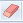 + Chọn nét vẽ ở phía dưới hộp công cụ.+ Nhấn giữ chuột trái và di chuyển chuột để tẩy hình vẽ.* Chú ý: Để thay đổi kích thước của tẩy em có thể chọn công cụ  rồi chọn kích thước trong nút lệnh 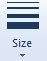 - HS lắng nghe và quan sát.- HS thực hành theo đúng các bước thực hiện.- HS lắng nghe và quan sát.- HS thực hành theo đúng các bước thực hiện.2. Xóa chi tiết tranh vẽ:* Các bước thực hiện 1:- GV giới thiệu công cụ tạo vùng chọn.+ Chọn công cụ   trong hộp công cụ.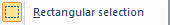 + Kéo thả chuột và di chuyển chuột sao cho phần nét đứt bao quanh chi tiết trong hình vẽ cần xóa.+ Nhấn phím DELETE để xóa vùng đã chọn.* Chú ý: Để thay đổi kích thước của tẩy em có thể chọn công cụ  rồi chọn kích thước trong nút lệnh - GV ghi bảng.* Các bước thực hiện 2:- GV giới thiệu công cụ tạo vùng chọn.+ Chọn công cụ   trong hộp công cụ.+ Kéo thả chuột và di chuyển chuột sao cho phần nét đứt bao quanh chi tiết trong hình vẽ cần xóa.+ Nhấn phím DELETE để xóa vùng đã chọn.* Chú ý: Để thay đổi kích thước của tẩy em có thể chọn công cụ  rồi chọn kích thước trong nút lệnh - GV ghi bảng.- Lắng nghe, quan sát.- Quan sát giáo viên làm mẫu.- Vừa nghe giảng vừa thực hành trên máy.- Lắng nghe, quan sát.- Quan sát giáo viên làm mẫu.- Vừa nghe giảng vừa thực hành trên máy.4. Củng cố: - GV tóm tắt lại ý chính của bài học.- Yêu cầu HS tắt máy đúng quy trình, sắp xếp gọn gàng bàn máy.- Nhận xét ý thức, thái độ của HS trong tiết học.- Yêu cầu HS tắt máy đúng quy trình, sắp xếp gọn gàng bàn máy.- Nhận xét ý thức, thái độ của HS trong tiết học, tuyên dương, nhắc nhở.- Thực hiện yêu cầu.- Lắng nghe.- Lắng nghe.- Thực hiện yêu cầu.- Lắng nghe.- Lắng nghe.5. Dặn dò:- Yêu cầu học sinh về nhà tìm hiểu bài thực hành để chuẩn bị tiết sau.- Lắng nghe và ghi nhớ.- Lắng nghe và ghi nhớ.Tuần 12Tiết 24Thứ ………, ngày…… tháng ….. năm 2018Tin họcHOẠT ĐỘNG CỦA GIÁO VIÊNHOẠT ĐỘNG CỦA HỌC SINH1. Ổn định lớp: Hát.- Hát.2. Bài cũ: - Em hãy cho biết các bước tẩy, xóa chi tiết tranh vẽ?- Cho HS nhận xét.- GV nhận xét.- 1 HS trả lời.- Nhận xét.3. Bài mới: Giới thiệu bài: Tiết trước các em đã được làm quen với công cụ tẩy, xóa chi tiết tranh vẽ. Tiết học này, chúng ta sẽ thực hành, làm bài tập củng cố lại các kiến thức đã học.Tẩy, xóa chi tiết tranh vẽ (Tiết 2)- Lắng nghe.B. Hoạt động thực hànhB. Hoạt động thực hành* Bài tập 1 – SGK - GV yêu cầu HS thực hành nhóm: vẽ chiếc điện thoại như hình mẫu, lưu bài vẽ vào thư mục trong máy tính và lưu tên dien thoai.- GV nhận xét, tuyên dược các nhóm vẽ đẹp, đúng, nhanh.- HS trao đổi, thảo luận theo nhóm, quan sát hình mẫu để tìm công cụ vẽ trong hộp hình mẫu cho đúng.- HS thực hành vẽ chiếc điện thoại theo mẫu.- Sau khi vẽ xong, HS lưu lại bài vẽ vào thư mục trên máy tính và lưu tên “dien thoai (tên của HS gõ không dấu)”VD: dien thoai linh, dien thoai van anh, ... - HS báo cáo kết quả đã làm được.  * Bài tập 2 – SGK - GV yêu cầu HS thực hành nhóm: mở bài vẽ điện thoại vừa lưu, xóa bỏ một vài chi tiết và vẽ thêm các chi tiết khác để được chiếc điện thoại như hình mẫu.- GV nhận xét, tuyên dược các nhóm vẽ đẹp, đúng, nhanh.- HS trao đổi, thảo luận theo nhóm, quan sát hình mẫu để tìm sự khác nhau giữa 2 hình vẽ chiếc điện thoại, xóa bỏ những chi tiết khác nhau của hình mẫu 1 với hình mẫu 2. Vẽ thêm các chi tiết khác để được hình chiếc điện thoại theo hình mẫu 2.- HS thực hành vẽ chiếc điện thoại theo mẫu.- Sau khi vẽ xong, HS lưu lại bài vẽ vào thư mục trên máy tính .- HS báo cáo kết quả đã làm được.C. Hoạt động ứng dụng mở rộngC. Hoạt động ứng dụng mở rộng- GV hướng dẫn HS mở các công cụ ,  trong  để quan sát, tìm hiểu chức năng của các công cụ này.- GV nhận xét, chốt ý kiến đúng.- HS thực hành theo hướng dẫn, trao đổi với bạn chức năng của các công cụ , . - HS báo cáo kết quả tìm hiểu được.4. Củng cố: - Yêu cầu HS tắt máy theo đúng quy trình, sắp xếp gọn gàng bàn máy.- Hệ thống lại các ý chính của bài học thông qua phần ghi nhớ.- Nhận xét ý thức, thái độ của HS trong tiết học, tuyên dương, nhắc nhở.- Lắng nghe.- Lắng nghe.5. Dặn dò:- Nhắc nhở HS về nhà ôn lại bài đã học và chuẩn bị cho bài học sau.       - Lắng nghe.